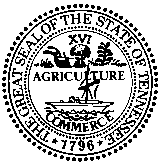 STATE OF TENNESSEETENNESSEE COMMISSION ON CHILDREN AND YOUTHAndrew Jackson Building, 9th Floor502 Deaderick StreetNashville, Tennessee 37243-0800(615) 741-2633   (FAX) 741-59561-800-264-0904GRANT REVIEW COMMITTEE – : .m.MINUTESMembers Present Staff Present               Craig HargrowVicki TaylorWelcome and ntroductions –  called the meeting to order at 9: a.m. and welcomed members of the Committee.  Overview of the rant eview rocess – Review nd Recommendations n Grant Applications Allembers of the GRC discussed and submitted scorescomments were noted. The GRC made recommendations RECOMMENDED FOR APPROVAL AT $0,000	Other BusinessThere being no other business, the meeting adjourned at .m.Minutes Prepared by:				  _______________________________ 	 _______________________________ Juvenile Justice Specialist 			 																																																																																					Chair